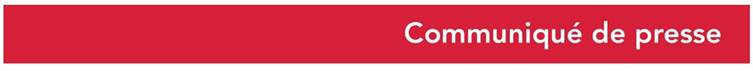 Le 26 avril 2022Child’s Right and Rehabilitation Network, lauréat du Prix Liberté 2022Remis par des jeunes de 15 à 25 ans du monde entier, le Prix Liberté récompense chaque année une personne ou une organisation engagée dans un combat en faveur de la liberté.7 111 jeunes issus de 41 pays viennent de désigner Child’s Right and Rehabilitation Network, lauréat de la quatrième édition du Prix Liberté pour ses actions en faveur des enfants des rues. Ces enfants, accusés d’être des « enfants sorciers », sont victimes de discrimination. Le vote en ligne s’est déroulé du 15 mars au 25 avril 2022. Les deux autres nommés étaient : Mohamad Al Jounde et Theresa Kachindamoto.La cérémonie du Prix Liberté 2022 aura lieu mardi 31 mai à 14h au Zénith de Caen. L’organisation Child’s Right and Rehabilitation Network recevra un chèque de 25 000 euros pour défendre sa cause ainsi qu’un trophée réalisé par des élèves de l’Institut Lemonnier de Caen. A propos de l’organisation lauréateLes deux autres nommés étaient :Mohamad Al Jounde, 20 ans, a grandi en Syrie mais il a dû fuir son pays pour se réfugier au Liban. Avec l’aide de sa famille et d’autres bénévoles, Mohamad a fondé l’école de Gharsah dans son camp de réfugiés. Réfugié en Suède depuis, Mohamad Al Jounde est l’un des héros du film “Bigger than us” sorti en 2021. https://youtu.be/y4N67LZ9kGkTheresa Kachindamoto est une cheffe traditionnelle du district de Dedza au Malawi. Elle a été choisie il y a 16 ans pour assumer les fonctions de cheffe dans sa région natale, "pour sa bienveillance envers les gens". Elle est connue pour son militantisme pour l'éducation des filles et des garçons et pour sa lutte contre les mariages précoces. https://youtu.be/kkAPJilWqzMUn prix unique voté, conçu et décerné par les jeunes du monde entier« De nombreuses situations à travers le monde montrent que la liberté demeure fragile, et nous le constatons en ce moment à travers la guerre en Ukraine. Le combat pour la liberté se défend sans cesse et sans relâche. En invitant des jeunes du monde entier à élire chaque année une personnalité qui se sera engagée de façon exceptionnelle pour cet idéal, le Prix Liberté entend relayer ce message au-delà des frontières et faire ainsi œuvre d’éducation et de transmission » déclare Hervé Morin, Président de la Région Normandie.Rony Brauman, Président du Jury Prix Liberté 2022, a déclaré : « Je trouve cela très encourageant et réconfortant de constater l’engagement de tous ces jeunes en faveur des droits de l’homme. Je serai heureux d’être aux côtés du jury international le 31 mai au Zénith pour remettre le trophée du Prix Liberté 2022 à celui ou à celle qui aura été choisi par des milliers de votants de 15 ans à 25 ans à travers le monde. »Créé par la Région Normandie en association avec l’Institut international des droits de l’Homme et de la paix, les autorités académiques de Normandie et le réseau Canopé, le Prix Liberté a pour but de rendre hommage mais également de sensibiliser le jeune public aux combats de celles et ceux qui défendent la liberté et la paix dans le monde. L’édition 2022 s’est articulée autour d’un dispositif éducatif en 3 grandes étapes :L’appel à proposition « Notre Prix Liberté 2022 », clos le 10 janvier 2022, a permis à tous les jeunes de proposer une personne ou une organisation. Près de 1400 jeunes de 15 à 25 ans issus du monde entier ont ainsi proposé 254 dossiers de candidature.Les délibérations du jury international composé de 22 jeunes issus de 11 pays : l’Argentine, le Burkina Faso, le Canada, la Croatie, le Danemark, l’Espagne, la France, l’Inde, le Mexique, le Togo et l’Ukraine. Présidé par Rony Brauman, ancien Président de Médecins sans frontières, le jury a révélé vendredi 11 février le nom les trois nommés de la quatrième édition du Prix Liberté : Mohamad Al Jounde, Child’s Right and Rehabilitation Network, Theresa Kachindamoto.Un vote en ligne du 15 mars au 25 avril 2022, ouvert aux jeunes âgés de 15 à 25 ans, de toute nationalité. Tout au long de ce parcours pédagogique, l’Institut international des droits de l’Homme et de la paix a animé des ateliers d’éducation aux droits de l’Homme et à la citoyenneté démocratique autour des thèmes liés à la liberté et la citoyenneté dans plusieurs établissements scolaires et structures associatives en Normandie, dans d’autres régions de France et à l’international (Tunisie, Canada, Madagascar).Le Prix avait été remis en 2019 à Greta Thunberg pour son combat pour une justice climatique, à Loujain Al Hathloul en 2020 pour son combat en faveur des droits des femmes en Arabie Saoudite et à Sonita Alizada en 2021 pour son combat contre les mariages forcés.https://prixliberte.normandie.fr/Contact presse :Région Normandie : Emmanuelle Tirilly – emmanuelle.tirilly@normandie.fr – 06 13 99 87 28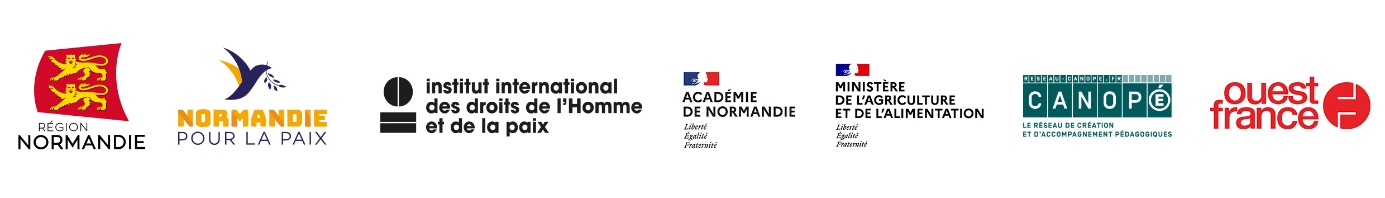 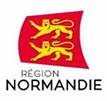 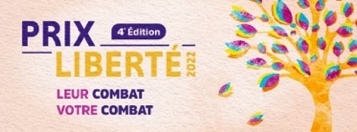 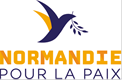 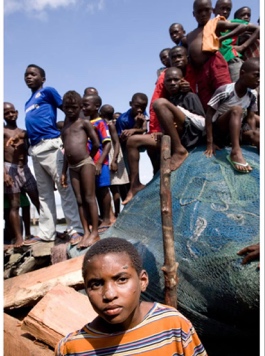 Child’s Right and Rehabilitation Network / CRARNFondée en 2003 dans les Etats de Rivers et Akwa Ibom au Nigéria, l’organisation CRARN veille à apporter un soutien médico-social, psychologique et humanitaire aux enfants des rues victimes de discrimination en raison de prétendus pouvoirs maléfiques. CRARN administre un centre d’accueil et une école où les enfants peuvent se reconstruire. Depuis 2003, CRARN a secouru et assisté plus de 1000 enfants. Candidature proposée par le lycée Camille Saint-Saëns de Rouen https://youtu.be/0iNFRD4RW2I